​​​​​​​  កិច្ចតែងការបង្រៀនមុខវិជា្ជ	៖ រូបវិទ្យាថ្នាក់ទី	៖ ៧ជំពូកទី៣	៖  អគ្គិសនីមេរៀនទី៥	៖  ប្រភពចរន្តអគ្គិសនី​​​​​​​                     ១. ប្រភពចរន្តជាប់​​​​​​​                     ១.១. ថ្មពិលវ៉ុលតា​​​​​​​                     ១.២. ថ្មពិលនីកែល​​​​​​​                     ១.៣. ថ្មពិលឡឺក្លង់សេ​​​​​​​                     ១.៤. អាគុយរយៈពេល	៖ ១ម៉ោង (៥០នាទី)វិធីសាស្រ្ថបង្រៀន ៖ គោលវិធីសិស្សមជ្ឈមណ្ឌលម៉ោងទី      ៖  ...........................I- វត្ថុបំណងចំណេះដឹង៖​  ប្រាប់បានពីប្រភពចរន្តអគ្គិសនី និងអោយនិយមន័យចរន្តជាប់ និងចរន្តឆ្លាស់បានច្បាស់លាស់                    តាមរយៈការអានមេរៀន ការពន្យល់បន្ថែមរបស់គ្រូ ព្រមទាំងសំណួរបំផុស។បំណិន៖        បកស្រាយពីថ្មពិលវ៉ុលតា ថ្មពិលនីកែល ថ្មពិលឡឺក្លង់សេ និងអាគុយបានត្រឹមត្រូវ តាមរយៈ                    សំណួរបំផុស និងផ្ទាំងរូបភាព។ឥរិយាបថ៖    មានស្មារតីប្រុងប្រយ័ត្នខ្ពស់ ក្នុងការស្តាប់គ្រូពន្យល់ និងយកចំណេះដឹងទាំងនេះទៅអនុវត្តនៅ                    ក្នុងជីវភាពរស់នៅប្រចាំថ្ងៃ។II- សម្ភារៈបង្រៀន និងរៀន 	ឯកសារយោង៖ 	+ សៀវភៅពុម្ពសិស្ស មុខវិជ្ជារូបវិទ្យា ថ្នាក់ទី៧ ទំព័រទី ៦២ ដល់ទំព័រទី ៦៣ ។​           + សៀវភៅពុម្ពគ្រូ មុខវិជ្ជារូបវិទ្យា ថ្នាក់ទី៧ ទំព័រទី ៦២ ដល់ទំព័រទី ៦៣ ។	សម្ភារៈបង្រៀន និងរៀន		+ ផ្ទាំងរូបភាព ក្តាឆ្នួន...។III- សកម្មភាពបង្រៀន និងរៀនសកម្មភាពគ្រូខ្លឹមសារមេរៀនសកម្មភាពសិស្សត្រួតពិនិត្យ- អនាម័យ-សណ្ដាប់ធ្នាប់-អវត្តមាន ។ជំហានទី១ (២ ឬ៣នាទី)រដ្ឋបាលថ្នាក់ប្រធាន ឬអនុប្រធានថ្នាក់ ជួយសម្រប សម្រួលឡើងរាយការណ៍ ពី​អវត្តមាន សិស្ស។+ គ្រូសួរសំណួរៈ១. ចូរប្អូននិយាយពីច្បាប់អូម។២. តើច្បាប់អូម មានរូបមន្តដូច ម្តេច?+ I =  ?+ V = ?+ R = ?ជំហានទី២ (១០នាទី)រំឭកមេរៀនចាស់- ច្បាប់អូមៈ អាំងតង់ស៊ីតេចរន្តឆ្លងកាត់ អង្គធាតុចម្លងមួយ សមាមាត្រនឹងតង់ ស្យុងរវាងចុងសងខាង នៃអង្គធាតុចម្លង នោះ ហើយច្រាសសមាមាត្រនឹងរេស៊ី ស្តង់របស់វា។- ច្បាប់អូមមានរូបមន្ត៖+ I =  អាំងតង់ស៊ីតេចរន្តអគ្គិសនី+ V = តង់ស្យុងអគ្គិសនី+ R = រេស៊ីស្តង់ + សិស្សឆ្លើយសំណួរៈ- ច្បាប់អូមៈ អាំងតង់ស៊ីតេចរន្តឆ្លងកាត់ អង្គធាតុចម្លងមួយ សមាមាត្រនឹងតង់ ស្យុងរវាងចុងសងខាង នៃអង្គធាតុចម្លង នោះ ហើយច្រាសសមាមាត្រនឹងរេស៊ី ស្តង់របស់វា។- ច្បាប់អូមមានរូបមន្ត៖+ I =  អាំងតង់ស៊ីតេចរន្តអគ្គិសនី+ V = តង់ស្យុងអគ្គិសនី+ R = រេស៊ីស្តង់ - គ្រូសរសេរចំណងជើងមេរៀន ដាក់នៅលើក្តាខៀន ។- គ្រូជ្រើសរើសសិស្សម្នាក់ ដើម្បី អានមេរៀន។ - ដូចម្តេច ដែលហៅថា ចរន្តជាប់?- ដូចម្តេច ដែលហៅថា ចរន្តឆ្លាស់?- គ្រូជ្រើសរើសសិស្សម្នាក់ ដើម្បី អានមេរៀន។- គ្រូបង្ហាញរូប និងពន្យល់សិស្ស- តើថ្មពិលវ៉ុលតា ផ្សំឡើងពីអ្វីខ្លះ?- តើផលប៉ូតង់ស្សែល រវាងគោល ទាំងពីរនៃទង់ដែង និងស័ង្កសីមាន តម្លៃប៉ុន្មានវ៉ុល?- គ្រូជ្រើសរើសសិស្សម្នាក់ ដើម្បី អានមេរៀន។- បង្ហាញរូបភាព ក្នុងសៀវភៅពុម្ព អោយសិស្សមើល។- តើគោលវិជ្ជមាន និងគោលអវិជ្ជ មាននៃថ្មពិលនីកែល គេប្រើលោ ហៈអ្វី?- តើគេដាក់សារធាតុអ្វី នៅចន្លោះ គោលទាំងពីរ?- តើថ្មពិលនីកែល មានតង់ស្យុង ប៉ុន្មានវ៉ុល?- គ្រូជ្រើសរើសសិស្សម្នាក់ ដើម្បី អានមេរៀន។- គ្រូបិទរូបភាពលើក្តាខៀន រួចធ្វើ ការពន្យល់។- តើថ្មពិលឡឺក្លង់សេ ផ្សំឡើងពី សារធាតុអ្វីខ្លះ?- តើគេដាក់អ្វី នៅជុំវិញចង្កឹះកាបូន?- តើថ្មពិលឡឺក្លង់សេ មានតង់ស្យុង ប៉ុន្មានវ៉ុល?- គ្រូជ្រើសរើសសិស្សម្នាក់ ដើម្បី អានមេរៀន។- តើអាគុយ ផ្សំឡើងពីអ្វីខ្លះ?- តើផលសងប៉ូតង់ស្សែល រវាង គោលទាំងពីរ នៃបន្ទះសំណអុក ស៊ីតមានតម្លៃប្រហែលប៉ុន្មានវ៉ុល?- ដើម្បីអោយតង់ស្យុង ឬផលសង ប៉ូតង់ស្សែលមានតំលៃ 12V តើគេ ត្រូវការអាគុយចំនួនប៉ុន្មាន? ហើយ គេផ្គុំដូចម្តេច?- នៅពេលដែល អាគុយអស់ភ្លើង ឬ ខ្សោយថាមពលអគ្គិសនី តើគេត្រូវ ធ្វើដូចម្តេច?ជំហានទី៣៖ មេរៀនថ្មី (៣០នាទី)ជំពូកទី៣៖ អគ្គិសនីមេរៀនទី៥៖ ប្រភពចរន្តអគ្គិសនី- ចរន្តជាប់ (DC) ជាចរន្តអគ្គិសនីផ្លាស់ទី តាមទិសដៅតែមួយ។- ចរន្តឆ្លាស់ (AC) ជាចរន្តអគ្គិសនីដែល ផ្លាស់ប្តូរទិសដៅច្រើនដង ក្នុងរយៈ ពេលមួយវិនាទី។១. ប្រភពចរន្តជាប់១.១. ថ្មពិលវ៉ុលតា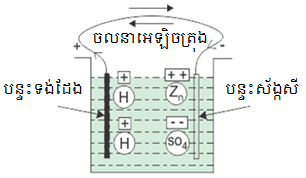 សូលុយស្យុងអាស៊ីតស៊ុលផួរិច- ថ្មពិលវ៉ុលតា ផ្សំឡើងពីផើងមួយដាក់ បន្ទះទង់ដែង និងបន្ទះស័ង្កសីជ្រមុជ ចូលទៅក្នុង សូលុយស្យុងអាស៊ីតស៊ុល ផួរិច (H2SO4 ) ប្រហែល 20%។- ផលប៉ូតង់ស្សែល រវាងគោលទាំងពីរ នៃទង់ដែង និងស័ង្កសីមានតម្លៃ ប្រហែល 1V ។១.២. ថ្មពិលនីកែល- គោលវិជ្ជមាន និងគោលអវិជ្ជមាននៃ ថ្មពិលនីកែល គេប្រើអុកស៊ីតជាគោល វិជ្ជមាន និងកាត់ម៉្ញូមជាគោលអវិជ្ជមាន ដែលជំនួសដោយកាបូន និងស័ង្កសី។- គេដាក់ប៉ូតាស្យូមអ៊ីដ្រុកស៊ីត (KOH) អន្ធិល នៅចន្លោះគោលទាំងពីរ។- ថ្មពិលនីកែល មានតង់ស្យុងប្រហែល 1.2V ។១.៣. ថ្មពិលឡឺក្លង់សេ- ថ្មពិលឡឺក្លង់សេ ផ្សំឡើងពីផើងមួយ ធ្វើពីស័ង្កសី ដែលជាគោលអវិជ្ជមាន ហើយនៅចំ កណ្តាលផើងនោះមាន ចង្កឹះកាបូន មួយដែលជាគោល វិជ្ជមាន។- នៅជុំវិញចង្កឹះកាបូន គេដាក់ម៉ង់កា ណែសឌីអុកស៊ីត និងម្ស៉ៅកាបូន ហើយ នៅសងខាងចន្លោះល្បាយនោះ គេដាក់ អាម៉ូញ៉ូមក្លរួ (NH4Cl) អន្ធិល ។- ថ្មពិលនេះ មានតង់ស្យុងតម្លៃប្រហែល 1.5V។១.៤. អាគុយ- អាគុយផ្សំឡើងពីផើងមួយ ដែលមាន បន្ទះសំណ និងសំណអុកស៊ីតជ្រមុជ ចូលទៅក្នុងសូលុយស្យុងអាស៊ីតស៊ុល ផួរិច 20% ទៅ 30% ។- ផលសងប៉ូតង់ស្សែល រវាងគោល ទាំងពីរ នៃបន្ទះសំណអុកស៊ីតមាន តម្លៃប្រហែល 2V?- ដើម្បីអោយតង់ស្យុង ឬផលសង ប៉ូតង់ស្សែលមានតំលៃ 12V គេត្រូវប្រើ អាគុយចំនួន 6 ផ្គុំជាស៊េរី ។- នៅពេលដែល អាគុយអស់ភ្លើង ឬ ខ្សោយថាមពលអគ្គិសនី គេត្រូវយកអា គុយនោះ អោយចរន្តអគ្គិសនីឆ្លងកាត់ (បញ្ចូល ឬសាកភ្លើង) វា។-សិស្សកត់ចំណងជើងមេរៀន ចូលទៅ ក្នុងសៀវភៅ។- សិស្សស្ម័គ្រចិត្តម្នាក់ងើបឈរអានមេ រៀន។- ចរន្តជាប់ (DC) ជាចរន្តអគ្គិសនីផ្លាស់ទី តាមទិសដៅតែមួយ។- ចរន្តឆ្លាស់ (AC) ជាចរន្តអគ្គិសនីដែល ផ្លាស់ប្តូរទិសដៅច្រើនដង ក្នុងរយៈ ពេលមួយវិនាទី។- សិស្សស្ម័គ្រចិត្តម្នាក់ងើបឈរអានមេ រៀន។- សិស្សសង្កេត និងស្តាប់ការពន្យល់- ថ្មពិលវ៉ុលតា ផ្សំឡើងពីផើងមួយដាក់ បន្ទះទង់ដែង និងបន្ទះស័ង្កសីជ្រមុជ ចូលទៅក្នុង សូលុយស្យុងអាស៊ីតស៊ុល ផួរិច (H2SO4 ) ប្រហែល 20%។- ផលប៉ូតង់ស្សែល រវាងគោលទាំងពីរ នៃទង់ដែង និងស័ង្កសីមានតម្លៃ ប្រហែល 1V ។- សិស្សស្ម័គ្រចិត្តម្នាក់ងើបឈរអានមេ រៀន។- សិស្សសង្កេតមើលរូបភាព ក្នុងសៀវ ភៅពុម្ព។- គោលវិជ្ជមាន និងគោលអវិជ្ជមាននៃ ថ្មពិលនីកែល គេប្រើអុកស៊ីតជាគោល វិជ្ជមាន និងកាត់ម៉្ញូមជាគោលអវិជ្ជមាន ដែលជំនួសដោយកាបូន និងស័ង្កសី។- គេដាក់ប៉ូតាស្យូមអ៊ីដ្រុកស៊ីត (KOH) អន្ធិល នៅចន្លោះគោលទាំងពីរ។- ថ្មពិលនីកែល មានតង់ស្យុងប្រហែល 1.2V ។- សិស្សស្ម័គ្រចិត្តម្នាក់ងើបឈរអានមេ រៀន។- សិស្សសង្កេតមើលរូបភាព និងស្តាប់គ្រូ ពន្យល់។- ថ្មពិលឡឺក្លង់សេ ផ្សំឡើងពីផើងមួយ ធ្វើពីស័ង្កសី ដែលជាគោលអវិជ្ជមាន ហើយនៅចំ កណ្តាលផើងនោះមាន ចង្កឹះកាបូន មួយដែលជាគោល វិជ្ជមាន។- នៅជុំវិញចង្កឹះកាបូន គេដាក់ម៉ង់កា ណែសឌីអុកស៊ីត និងម្ស៉ៅកាបូន ហើយ នៅសងខាងចន្លោះល្បាយនោះ គេដាក់ អាម៉ូញ៉ូមក្លរួ (NH4Cl) អន្ធិល ។- ថ្មពិលនេះ មានតង់ស្យុងតម្លៃប្រហែល 1.5V។- សិស្សស្ម័គ្រចិត្តម្នាក់ងើបឈរអានមេ រៀន។- អាគុយផ្សំឡើងពីផើងមួយ ដែលមាន បន្ទះសំណ និងសំណអុកស៊ីតជ្រមុជ ចូលទៅក្នុងសូលុយស្យុងអាស៊ីតស៊ុល ផួរិច 20% ទៅ 30% ។- ផលសងប៉ូតង់ស្សែល រវាងគោល ទាំងពីរ នៃបន្ទះសំណអុកស៊ីតមាន តម្លៃប្រហែល 2V?- ដើម្បីអោយតង់ស្យុង ឬផលសង ប៉ូតង់ស្សែលមានតំលៃ 12V គេត្រូវប្រើ អាគុយចំនួន 6 ផ្គុំជាស៊េរី ។- នៅពេលដែល អាគុយអស់ភ្លើង ឬ ខ្សោយថាមពលអគ្គិសនី គេត្រូវយកអា គុយនោះ អោយចរន្តអគ្គិសនីឆ្លងកាត់ (បញ្ចូល ឬសាកភ្លើង) វា។- តើថ្មពិលឡឺក្លង់សេ ផ្សំឡើងពី សារធាតុអ្វីខ្លះ?- តើថ្មពិលឡឺក្លង់សេ មានតង់ស្យុង ប៉ុន្មានវ៉ុល?ជំហានទី៤៖ ពង្រឹងចំណេះដឹង (៥នាទី)- ថ្មពិលក្លង់សេ ផ្សំឡើងពីផើងមួយ ធ្វើពីស័ង្កសី ដែលជាគោលអវិជ្ជមាន ហើយនៅចំ កណ្តាលផើងនោះមាន ចង្កឹះកាបូន មួយដែលជាគោល វិជ្ជមាន។- ថ្មពិលឡឺក្លង់សេ មានតង់ស្យុង ប្រហែល 1.5V ។- ថ្មពិលក្លង់សេ ផ្សំឡើងពីផើងមួយ ធ្វើពីស័ង្កសី ដែលជាគោលអវិជ្ជមាន ហើយនៅចំ កណ្តាលផើងនោះមាន ចង្កឹះកាបូន មួយដែលជាគោល វិជ្ជមាន។- ថ្មពិលឡឺក្លង់សេ មានតង់ស្យុង ប្រហែល 1.5V ។- អោយសិស្សសង្ខេបមេរៀន ដោយ ខ្លួនឯង។- ពេលប្អូនត្រលប់ទៅផ្ទះវិញ ត្រូវ មើលមេរៀនបន្ត។- ពេលទំនេរ ត្រូវជួយធ្វើការងារ ឪពុកម្តាយ និងខិតខំស្រាវជ្រាវ បន្ត។ជំហានទី៥  (៣នាទី)កិច្ចការផ្ទះ និងបណ្តាំផ្ញើរ- សិស្សសង្ខេបមេរៀន ដោយខ្លួនឯង។- សិស្សស្តាប់តាមដំ​បូន្មានគ្រូ ។- សិស្សស្តាប់តាមដំ​បូន្មានគ្រូ ។